OBWIESZCZENIEZgodnie z art. 61 § 4 oraz art. 49 ustawy z dnia 14 czerwca 1960 r. - Kodeks postępowania administracyjnego (Dz. U. z 2022 r., poz. 2000 ze zm. – cyt. dalej jako „k.p.a.”), w związku z art. 73 ust.1, art. 74 ust. 3 oraz art. 75 ust. 1 pkt 1 lit. d ustawy z dnia 3 października 2008 r. o udostępnianiu informacji o środowisku i jego ochronie, udziale społeczeństwa w ochronie środowiska oraz o ocenach oddziaływania na środowisko 
(Dz. U. z 2022 r. poz. 1029 z późn. zm. – cyt. dalej jako „UUOŚ”), Regionalny Dyrektor Ochrony Środowiska w Kielcach zawiadamia strony o wszczęciu postępowania, zmierzającego do wydania decyzji o środowiskowych uwarunkowaniach dla przedsięwzięcia polegającego na zmianie użytków leśnych na grunty orne na działce o nr ewid. 61 obręb 0018 Zbigniewice Wieś, gmina Koprzywnica. Planowane zamierzenie polegało będzie na przekształceniu gruntów leśnych o powierzchni 1,26 ha na użytek rolny.Ponadto informuję, iż tut. organ w dniu  13.01.2023 r. pismem znak: WOO-I.420.21.2022.NS.5 wystąpił do Wnioskodawcy o uzupełnienie karty informacyjnej przedsięwzięcia oraz pismem znak: 
WOO-I.420.21.2022.NS.4 wystąpił do Starosty Sandomierskiego o udostępnienie uproszczonego planu urządzania lasu dla przedmiotowej działki.Informuję, że w myśl art. 49 k.p.a., zawiadomienie stron postępowania o czynnościach następuje w formie publicznego obwieszczenia. Zawiadomienie uważa się za dokonane po upływie 14 dni od dnia, w którym nastąpiło publiczne obwieszczenie. Wskazuje się dzień 18.01.2023 r. jako dzień, w którym nastąpiło publiczne obwieszczenie.Z uwagi na długotrwałą procedurę postępowania zmierzającego do wydania decyzji o środowiskowych uwarunkowaniach, w tym konieczność zapewnienia stronom udziału na każdym etapie postępowania oraz informowania stron w drodze obwieszczeń, wyznaczam przewidywany termin załatwienia sprawy 
– 13.04.2023 r.Jednocześnie informuję, zgodnie z art. 10 § 1 i art. 73 § 1 k.p.a., o możliwości zapoznawania się z aktami sprawy oraz o możliwości wypowiadania się w przedmiotowej sprawie osobiście lub na piśmie, kierując korespondencję na adres: Regionalna Dyrekcja Ochrony Środowiska w Kielcach, ul. Karola Szymanowskiego 6, 25-361 Kielce,  a także za pomocą innych środków komunikacji elektronicznej przez elektroniczną skrzynkę podawczą organu.Z aktami sprawy strony mogą zapoznać się po uprzednim umówieniu się z pracownikiem tutejszej Dyrekcji (nr telefonu do kontaktu: (41)3435361 lub (41)3435363).Ponadto Regionalny Dyrektor Ochrony Środowiska w Kielcach informuje, iż o kolejnych etapach postępowania, zgodnie z art. 49 § 1 k.p.a., strony powiadamiane będą poprzez udostępnienie pism w Biuletynie Informacji Publicznej RDOŚ w Kielcach oraz wywieszenie na tablicach ogłoszeń w siedzibie Regionalnej Dyrekcji Ochrony Środowiska w Kielcach.Aldona SobolakRegionalny DyrektorOchrony Środowiska w KielcachObwieszczenie nastąpiło w dniach: od 18.01.2023 r. do 01.02.2023 r.Sprawę prowadzi: Nina SiudakTelefon kontaktowy: (41)3435361 lub (41)3435363Otrzymują:Pozostałe strony poprzez obwieszczenie wywieszone na tablicach ogłoszeń:UMiG Koprzywnica w siedzibie Regionalnej Dyrekcji Ochrony Środowiska w Kielcachw Biuletynie Informacji Publicznej Regionalnej Dyrekcji Ochrony Środowiska w KielcachaaArt. 10 § 1 k.p.a. „Organy administracji publicznej obowiązane są zapewnić stronom czynny udział w każdym stadium postępowania, a przed wydaniem decyzji umożliwić im wypowiedzenie się co do zebranych dowodów i materiałów oraz zgłoszonych żądań”. Art. 49 § 1 k.p.a. „Jeżeli przepis szczególny tak stanowi, zawiadomienie stron o decyzjach i innych czynnościach organu administracji publicznej może nastąpić w formie publicznego obwieszczenia, w innej formie publicznego ogłoszenia zwyczajowo przyjętej w danej miejscowości lub przez udostępnienie pisma w Biuletynie Informacji Publicznej na stronie podmiotowej właściwego organu administracji publicznej”. Art. 49 § 2 k.p.a. „Dzień, w którym nastąpiło publiczne obwieszczenie, inne publiczne ogłoszenie lub udostępnienie pisma w Biuletynie Informacji Publicznej wskazuje się w treści tego obwieszczenia, ogłoszenia lub w Biuletynie Informacji Publicznej. Zawiadomienie uważa się za dokonane po upływie czternastu dni od dnia, w którym nastąpiło publiczne obwieszczenie, inne publiczne ogłoszenie lub udostępnienie pisma w Biuletynie Informacji Publicznej”.Art. 61 § 4 k.p.a. „O wszczęciu postępowania z urzędu lub na żądanie jednej ze stron należy zawiadomić wszystkie osoby będące stronami w sprawie”.Art. 74 ust. 3 UUOŚ „Jeżeli liczba stron postępowania w sprawie wydania decyzji o środowiskowych uwarunkowaniach lub innego postępowania dotyczącego tej decyzji przekracza 10, stosuje się art. 49 Kodeksu postępowania administracyjnego”.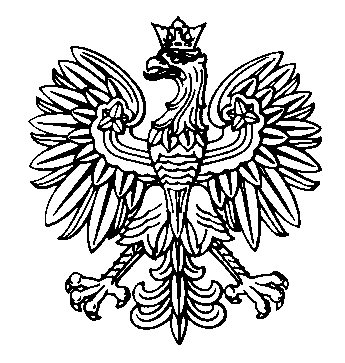 Regionalny Dyrektor Ochrony Środowiska              w KielcachWOO-I.420.21.2022.NS.2                                                                        Kielce, dnia 13 stycznia 2023 r.